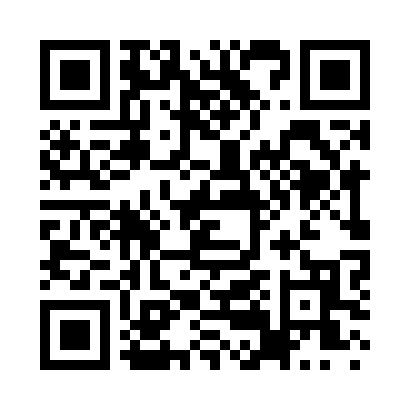 Prayer times for Breezy Corner, Pennsylvania, USAMon 1 Jul 2024 - Wed 31 Jul 2024High Latitude Method: Angle Based RulePrayer Calculation Method: Islamic Society of North AmericaAsar Calculation Method: ShafiPrayer times provided by https://www.salahtimes.comDateDayFajrSunriseDhuhrAsrMaghribIsha1Mon3:595:371:075:078:3710:152Tue4:005:381:085:078:3710:153Wed4:015:381:085:078:3710:154Thu4:015:391:085:078:3710:145Fri4:025:401:085:078:3710:146Sat4:035:401:085:078:3610:137Sun4:045:411:085:078:3610:138Mon4:055:411:095:078:3610:129Tue4:065:421:095:078:3510:1110Wed4:075:431:095:078:3510:1011Thu4:085:431:095:078:3410:1012Fri4:095:441:095:078:3410:0913Sat4:105:451:095:078:3310:0814Sun4:115:461:095:078:3310:0715Mon4:125:461:095:078:3210:0616Tue4:135:471:105:078:3110:0517Wed4:145:481:105:078:3110:0418Thu4:165:491:105:078:3010:0319Fri4:175:501:105:078:2910:0220Sat4:185:511:105:078:2910:0121Sun4:195:511:105:078:2810:0022Mon4:205:521:105:068:279:5923Tue4:225:531:105:068:269:5824Wed4:235:541:105:068:259:5625Thu4:245:551:105:068:259:5526Fri4:255:561:105:068:249:5427Sat4:275:571:105:058:239:5228Sun4:285:581:105:058:229:5129Mon4:295:591:105:058:219:5030Tue4:316:001:105:048:209:4831Wed4:326:001:105:048:199:47